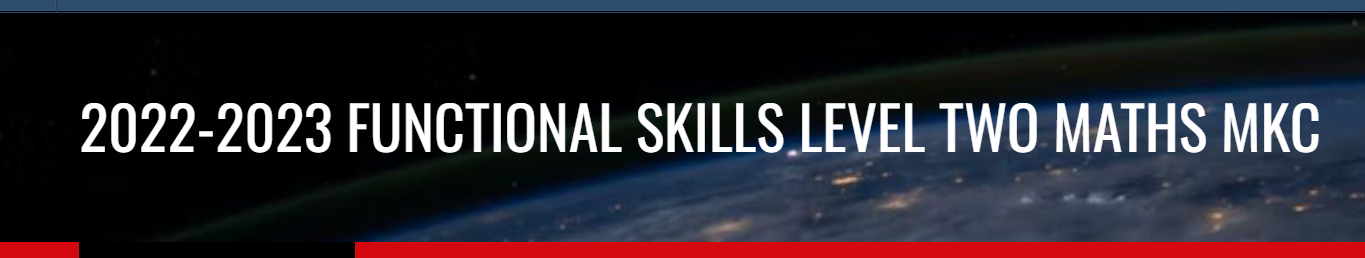 Assessment Dates 2022-23 Adult Level 2 Fskills mathsCourse MC2 Monday Evenings HYBRIDDates					Assessment			Time	Location26th September ‘22 (week 2)		Diagnostic Assessment		3hrs	Chaffron Centre31st October ‘22 (week 6)		End of term Assessment(1)	1.5hrs	Chaffron Centre12th December ’22 (week 13)		Mock 1				3hrs	Chaffron Centre9th January ’23 (week 15)		End of term Assessment(2)	1.5hrs	Online20th February ’23 (week 20)		End of term Assessment(3)	1.5hrs	Chaffron Centre17th April ’23 (week 26)			End of term Assessment(4)	1.5hrs	Chaffron Centre22nd May ’23 (week 31)			Mock 2				3hrs	Chaffron Centre5th June ’23 (week 32)			End of term Assessment(5)	1.5hrs	Online3rd July ’23 (week 36)			Edexcel Exams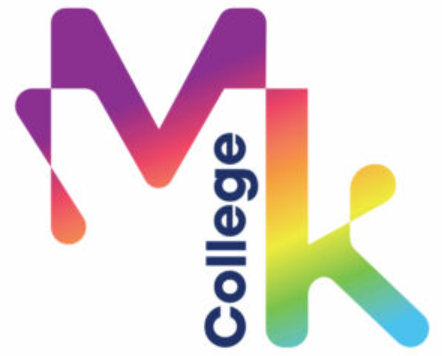 